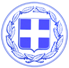 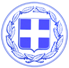                       Κως, 11 Μαΐου 2018ΔΕΛΤΙΟ ΤΥΠΟΥΘΕΜΑ : “Συνάντηση του Δημάρχου Κω με τον Υπουργό Ναυτιλίας κ. Κουρουμπλή για το λιμάνι-Στο τραπέζι η πρόταση του Δήμου να ξεκινήσουν άμεσα τα έργα στο εσωτερικό λιμάνι με χρηματοδότηση του Δήμου Κω.”Με τον Υπουργό Ναυτιλίας και Νησιωτικής Πολιτικής κ. Κουρουμπλή θα συναντηθεί σήμερα στις 11 το πρωί στο Υπουργείο, ο Δήμαρχος Κω κ. Γιώργος Κυρίτσης.Αντικείμενο της συνάντησης, η πρόταση του Δήμου Κω να ξεκινήσουν άμεσα τα έργα αποκατάστασης των ζημιών στο εσωτερικό λιμάνι, στην Ακτή Κουντουριώτη, με χρηματοδότηση του Λιμενικού Ταμείου, εφόσον υπάρχουν αντικειμενικές δυσκολίες να βρεθούν οι πόροι για να υλοποιηθεί το έργο.Ο Δήμος, όπως ακριβώς έκανε και με τα σχολεία, αναλαμβάνει πρωτοβουλία για να ξεκινήσουν επιτέλους τα έργα στη χερσαία ζώνη.Οι δύο πλευρές θα αναζητήσουν τον τρόπο διαμόρφωσης προγραμματικής σύμβασης ανάμεσα στο Λιμενικό Ταμείο και τα υπουργεία Υποδομών και Ναυτιλίας για τη χρηματοδότηση από το Λιμενικό Ταμείο του έργου στο εσωτερικό λιμάνι, με βάση τη μελέτη που έχει γίνει από την κυβέρνηση.Στο τραπέζι της συζήτησης θα τεθεί και η πρόταση του Δήμου Κω για την επέκταση των λιμενικών εγκαταστάσεων, η πρόταση για την παραχώρηση λιμενικών εγκαταστάσεων σε εταιρείες που δραστηριοποιούνται στον τομέα της κρουαζιέρας για να επενδύσουν και να αναπτύξουν υποδομές ενώ θα συζητηθεί και η πορεία εξέλιξης του master plan του λιμανιού.Γραφείο Τύπου Δήμου Κω